Пояснительная записка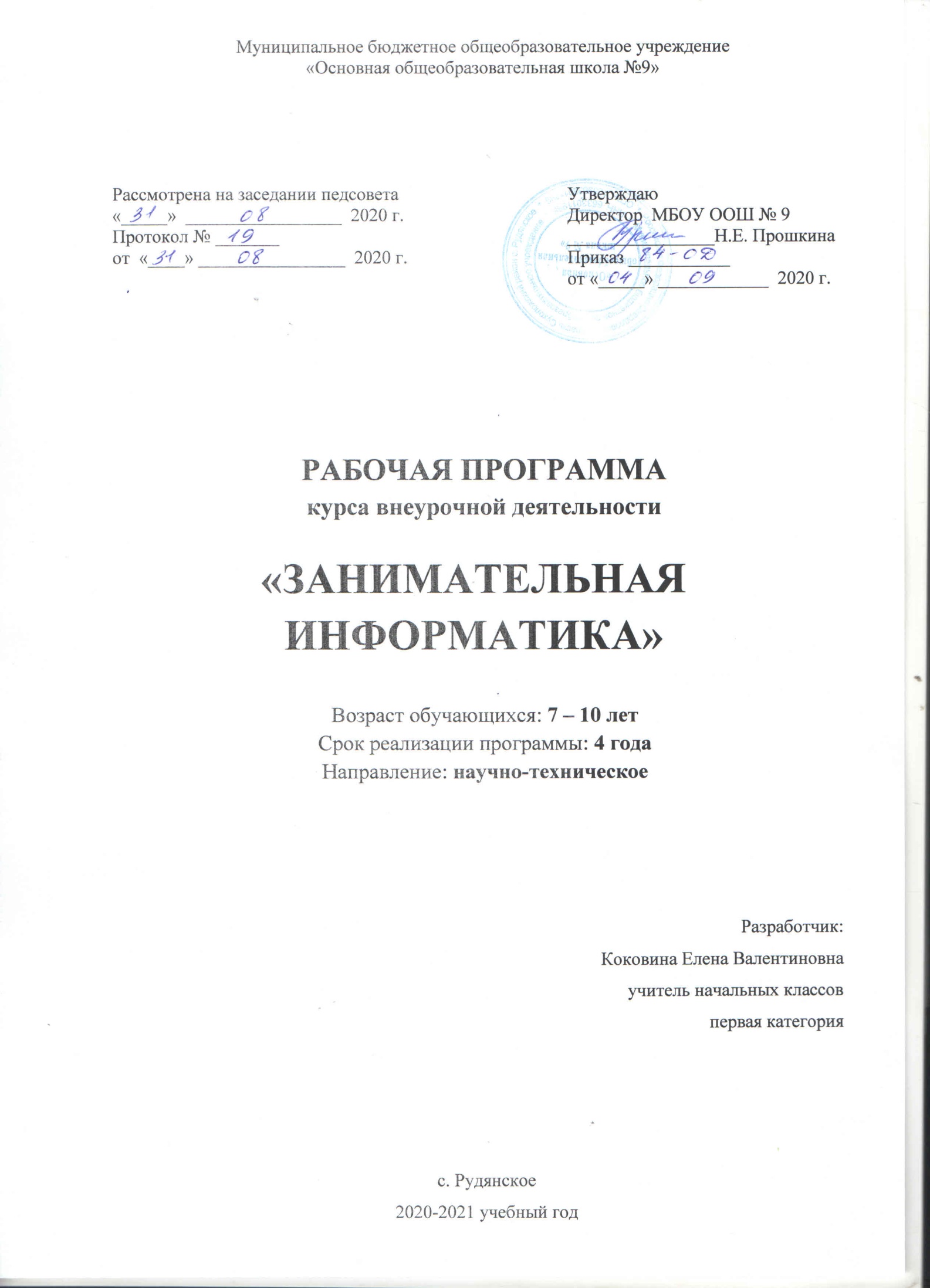 Современные профессии, предлагаемые выпускникам учебных заведений, становятся все более интеллектоемкими. Иными словами, информационные технологии предъявляют все более высокие требования к интеллекту работников. Если навыки работы с конкретной техникой или оборудованием можно приобрести непосредственно на рабочем месте, то мышление, не развитое в определенные природой сроки, таковым и останется. Психологи утверждают, что основные логические структуры мышления формируются в возрасте 5-11 лет и что запоздалое формирование этих структур протекает с большими трудностями и часто остается незавершенным. Следовательно, обучать детей в этом направлении целесообразно с начальной школы.Для подготовки детей к жизни в современном информационном обществе в первую очередь необходимо развивать логическое мышление, споосбность к анализу (вычленению структуры объекта, выявлению взаимосвязей и принципов организации ) и синтезу (созданию новых моделей). Умение для любой предметной области выделить систему понятий, представить их в виде совокупности значимых признаков, описать алгоритмы типичных действий улучшает ориентацию человека в этой предметной области и свидетельствует о его развитом логическом мышлении.Занятия по информатики в начальной школе вносит значимый вклад в формирование информационного компонента общеучебных умений и навыков, выработка которых является одним из приоритетов общего образования. Более того, информатика как учебный предмет, на котором целенаправленно формируются умения и навыки работы с информацией, может быть одним из ведущих предметов, служащих приобретению обучающимися информационного компонента общеучебных умений и навыков.Цели изучения основ информатики в начальной школе:- освоение знаний, составляющих начала представлений об информационной картине мира и информационных процессах, способствующих восприятию основных теоретических понятий в базовом курсе информатики и формированию алгоритмического и логического мышления;- овладение умением использовать компьютерную технику как практический инструмент для работы с информацией в учебной деятельности и повседневной жизни;- развитие первоначальных способностей ориентироваться в информационных потоках окружающего мира и применять точную и понятную инструкцию при решении учебных задач и в повседневной жизни;- воспитание интереса к информационной и коммуникативной деятельности, этическим нормам работы с информацией; воспитание бережного отношения к техническим устройствам.Задачи обучения информатике в 1-4 классах: - формировать общеучебные умения: логическое и алгоритмическое мышление; развивать внимание, память; прививать навыки самообучения, коммуникативных умений и элементов информационной культуры, умений работать с информацией (осуществлять передачу, хранение, преобразование и поиск);- формировать умения представлять информацию различными пособами (в виде чисел, текста, рисунка, таблицы, схемы), упорядочивать информацию по алфавиту и числовым значениям (возрастанию и убыванию), строить простейшие логические выражения с использованием связок «и», «или», «не», «найдётся», «для всех»;- формировать понятия «команда», «исполнитель», «алгоритм» и умения составлять алгоритмы для учебных исполнителей.Основной формой обучения по данной программе является учебно-практическая деятельность обучающихся. Приоритетными методами её организации служат практические, поисково-творческие работы. Все виды практической деятельности в программе направлены на освоение различных технологий работы с информацией и компьютером как инструментом обработки информации. На каждом этапе обучения курса выбирается такой объект или тема работы для обучающихся, который позволяет обеспечивать охват всей совокупности рекомендуемых в программе практических умений и навыков. При этом учитывается посильность выполнения работы для обучающихся соответствующего возраста, его общественная и личностная ценность, возможность выполнения работы при имеющейся материально-технической базе обучения.Большое внимание обращается на обеспечение безопасности труда обучающихся при выполнении различных работ, в том числе по соблюдению правил электробезопасности.Личностно-ориентированный характер обеспечивается посредством предоставления учащимся в процессе освоения программы возможности выбора личностно или общественно значимых объектов труда. При этом обучение осуществляется на объектах различной сложности и трудоёмкости, согласуя их с возрастными особенностями обучающихся и уровнем их общего образования, возможностями выполнения правил безопасного труда и требований охраны здоровья детей.Примерная структура занятия:Организационный момент (1-2 мин )Разминка: короткие логические, математические задачи и задачи на развитие внимания (6-8 мин)Разбор нового материала (8-10 мин )Физкультминутка (1-2 мин)Работа за компьютером (10-15 мин )Подведение итогов занятия (3 мин )Планируемые результаты изучения учебного курса1 классВ результате обучения обучающиеся должны:- знать правила поведения в компьютерном классе;- знать основные сферы применения компьютеров;- уметь ориентироваться на клетчатом поле в направлениях «вверх», «вниз», «вправо», «влево»;- уметь точно выполнять действия под диктовку учителя;- уметь проводить анализ при решении логических задач;- иметь понятие о множестве;- уметь приводить примеры множеств предметов и располагать их в порядке расширения или в порядке сужения объема понятий;- уметь находить общий признак для группы предметов;- знать понятие существенного признака предмета;- уметь выделять существенный признак предмета и группы предметов;- уметь выявлять закономерности в расположении предметов и продолжать последовательности с учетом выявленных закономерностей;- уметь предлагать несколько вариантов «лишнего предмета» в группе однородных предметов;- уметь конструировать фигуру из ее частей по представлению;- уметь разделять фигуру на заданные части по представлению;- уметь использовать повороты при решении логических задач и при работе с прикладными программами;- иметь представление о различных формах курсора;- знать назначение клавиш Enter, BackSpace, пробел;- использовать клавиатуру и мышь при работе с прикладными программами из ППП «Страна Фантазия» - 1-й год обучения;- уметь управлять объектами на экране монитора.2 класс- знать и уметь рассказывать правила поведения в компьютерном классе;- знать основные сферы применения компьютеров;- знать основные устройства компьютера;- уметь решать задачи, связанные с анализом исходных данных;- уметь выделять признак, по которому произведена классификация предметов;- уметь находить закономерности в ряде предметов и продолжать этот ряд  с учетом выявленной закономерности;- уметь давать полные ответы и аргументировать свои выводы;- иметь представление о понятии симметрии и видах осей симметрии;- уметь строить симметричные изображения простых геометрических фигур относительно горизонтальной и вертикальной осей симметрии;- уметь получать вариативные решения;- уметь строить несложные паркеты;- уметь делать правильные умозаключения и аргументировать свои выводы;- уметь выявлять причинно-следственные связи;- уметь решать задачи с неопределенным ответом;- знать понятие отрицания и уметь использовать математическую запись отрицания;- знать понятие «массив», уметь приводить примеры массивов;- знать операцию присваивания;- уметь заполнять массивы с использованием операции присваивания;- уметь работать с несколькими массивами;- уметь делать выбор в режиме «меню» и управлять объектами на экране монитора;- уметь использовать клавиатуру и мышь при работе с прикладными программами из ППП «Страна Фантазия» - 2 год обучения.3 класс- знать правила поведения в компьютерном классе;- знать назначение основных устройств компьютера и основные сферы применения компьютеров;- знать понятие «информация»;- знать виды информации, способы передачи и получения информации, свойства информации;- уметь приводить примеры, отражающие свойства информации;- знать способы хранения информации и организацию хранения информации;- знать понятие «информационный носитель»;- знать назначение баз знаний, уметь заполнять и вносить изменения в базы знаний;- уметь кодировать и декодировать информацию с помощью алфавита, пронумерованного по порядку; с помощью алфавита, пронумерованного в обратном порядке; с помощью слоговой таблицы; с помощью криптограмм;- иметь представление о способах решения задач с неполной информацией;- уметь выделять истинные и ложные высказывания;- уметь делать выводы из пары посылок; выделять элементарные и сложные высказывания;- использовать слова-связки для построения сложных высказываний;- уметь использовать повороты при работе с прикладными программами;- уметь вводить информацию с клавиатуры при работе с ППП «Страна Фантазия» - 3 год обучения.4 класс- знать правила поведения в компьютерном классе;- знать понятия: алгоритм, исполнитель, блок-схема;- уметь производить вычисления по блок-схеме алгоритма;- знать систему команд  алгоритмического языка стрелок;- уметь получать различные варианты решения для одной и той же задачи;- уметь выполнять и составлять линейные алгоритмы, алгоритмы с повторяющимися действиями для исполнителя Колобка;- уметь выполнять и составлять алгоритмы  для исполнителя «Колобок на линейке»;- иметь представление  о координате точки и координатной плоскости;- уметь работать на координатной плоскости с положительными и отрицательными числами;- уметь использовать клавиатуру и мышь при работе с ППП «Страна Фантазия» - 4 год обучения.Содержание программы1 класс (33 ч)Правила поведения и техника безопасности в компьютерном классе. Что умеет делать компьютер?  (1 ч)Знакомство с кабинетом, с правилами поведения в кабинете по картинкам. Сказка «Компьютерная школа». Знакомство с компьютером. Демонстрация возможностей персональных компьютеров.Понятия: вверх, вниз, вправо, влево (6 ч)Понятия: вверх, вниз, вправо, влево. Тренировочные упражнения.Развитие внимания (9 ч)Упражнения на развитие внимания.Введение в логику (17 ч)Решение задач на развитие внимания. Понятие множества. Вложенность множеств. Общий признак для группы предметов. Поиск «лишнего» предмета в группе предметов. Выделение существенного признака предмета. Выделение существенного признака группы предметов. Выявление закономерностей в расположении предметов. Решение логических задач. Логика и конструирование.КАЛЕНДАРНО-ТЕМАТИЧЕСКОЕ ПЛАНИРОВАНИЕ1 классСписок литературыТур С.Н., Бокучава Т.П. Информатика. Учебник–тетрадь для ученика. 1 класс. Санкт – Петербург. «БХВ-Петербург», 2014. Тур С.Н., Бокучава Т.П. Информатика. Учебник–тетрадь для ученика. 2 класс. Санкт – Петербург. «БХВ-Петербург», 2014. Тур С.Н., Бокучава Т.П. Информатика. Учебник–тетрадь для ученика. 3 класс. Санкт – Петербург. «БХВ-Петербург», 2014. Тур С.Н., Бокучава Т.П. Информатика. Учебник–тетрадь для ученика. 4 класс. Санкт – Петербург. «БХВ-Петербург», 2014. Тур С.Н., Бокучава Т.П. Информатика. Методические рекомендации для учителя. 1 класс. Санкт – Петербург. «БХВ-Петербург», 2014. Тур С.Н., Бокучава Т.П. Информатика. Методические рекомендации для учителя. 2–4 классы. Санкт – Петербург. «БХВ-Петербург», 2014. Авторская программа Тур С.Н., Бокучавы Т.П. «Первые шаги в мире информатики» для учащихся  1-4х классов / Санкт-Петербург «БХВ-Петербург» 2005.№ п/пНазвание разделов и темКол-вочасовФактические срокиВводная беседа – 1 часВводная беседа – 1 часВводная беседа – 1 часВводная беседа – 1 час1Знакомство с техникой безопасности в компьютерном классе. Знакомство с компьютером.1Понятия: вверх, вниз, вправо, влево – 6 часовПонятия: вверх, вниз, вправо, влево – 6 часовПонятия: вверх, вниз, вправо, влево – 6 часовПонятия: вверх, вниз, вправо, влево – 6 часов2Понятия вверх, вниз, вправо, влево. Игра «Закрась геометрические фигуры».13Понятия вверх, вниз, вправо, влево. Ориентирование по клеточкам.14Понятия вверх, вниз, вправо, влево. Игра «Лабиринт».15Понятия вверх, вниз, вправо, влево. Игра «Найди отличия».16Понятия вверх, вниз, вправо, влево. Диктант по клеточкам.17Понятия вверх, вниз, вправо, влево. Игры «Помоги котёнку пройти к мышонку», «Фрукты, овощи».1Развитие внимания – 9 часовРазвитие внимания – 9 часовРазвитие внимания – 9 часовРазвитие внимания – 9 часов8Развиваем внимание. Игры «Золотой ключик», «Найди отличия».19Развиваем внимание. Рисование по клеточкам под диктовку.110Развиваем внимание. Игры «Подбери слова», «Продолжи ряд».111Развиваем внимание. Игры «Подбери слова», «Помоги белочке добраться до ёлочки».112Развиваем внимание. Графический диктант.113Развиваем внимание. Рисование по клеточкам. Игра «Найди отличия».114Развиваем внимание. Игра «Исправь ошибки».115Развиваем внимание. Игры «Раскрась мячики», «Найди отличия».116Развиваем внимание. Игры «Помоги ёжику», «Паровозик».1Введение в логику – 17 часовВведение в логику – 17 часовВведение в логику – 17 часовВведение в логику – 17 часов17Выделяем существенные признаки предметов. Игра «Найди сходства и различия предметов».118Выделяем существенные признаки предметов. Упражнения на сравнения предметов.119Выделяем существенные признаки группы предметов.игра «Найди лишний предмет».120Выявляем закономерности в расположении предметов.121Выявляем закономерности в расположении предметов.122Решаем логические задачи. Выявляем закономерности в расположении предметов.123Решаем логические задачи. Выявляем закономерности в расположении предметов. Игра «Математические бусы».124Решаем логические задачи. Выявляем закономерности в расположении предметов. Игра «Продоли последовательность».125Урок загадок.126Урок загадок.127Логика и конструирование.128Логика и конструирование. Упражнения с геометрическими фигурами.129Логика и конструирование. Решение задач.130Готовимся к годовой контрольной работе.131Чему научились за год? Контрольная работа.132Развиваем внимание и память.133Итоговое занятие. Подведение итогов за год.1